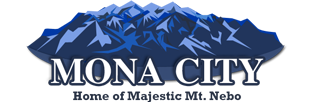 Commission Members Present: Frank Riding, Lynn Ingram, Ed NewtonCommission Members Absent: Richard Hatfield, Mike StringerCity Council Member Present: Mayor Greg Newton, Molli GrahamOthers Present: Secretary Sara Samuelson, Kerry Slaymaker, Clay SlaymakerCommissioner Lynn Ingram called the meeting to order at 8:00 p.m. Minutes:Commissioner Newton made a motion to approve the minutes of April 5, 2017 as written. Commissioner Riding seconded the motion. The vote to approve the minutes of April 5, 2017, as written, was unanimous.Kerrie and Clay Slaymaker – Accessory BuildingKerrie and Clay Slaymaker made application for an accessory building permit. All paperwork was complete, and the plans have been approved by the Mona City Building Inspector. The accessory building will include a bathroom, and Commissioner Riding inquired as to whether a second sewer hookup would be required. The Commission will inquire of the Building Inspector to find the correct answer.  Commissioner Riding made a motion to forward the Slaymaker Accessory Building Permit application to the City Council with a positive recommendation. Commissioner Newton seconded the motion. The vote of the Commission was unanimous in favor of a positive recommendation.Mr. Slaymaker also asked about his fence location. The Commission advised that the fence will need to be back 75 feet from the highway, and 50 feet from 980 South. Mayor Newton – LUDMA updateMayor Newton updated the Commission on the changes to the Land Use, Development, and Management Act (LUDMA). LUDMA requires that certain activities be included in the zoning of the city. In addition, Mona City’s general plan was written in 1982, and has not been updated. State law requires Mona City to update their plan, and therefore updating the plan will be a priority for the City this year. Commissioner Ingram indicated that the Commission would like to have a work session with the City Council to discuss the zoning map, and any changes that need to take place. AdjournmentCommissioner Newton made a motion to adjourn the meeting at 9:10 pm. Commissioner Riding seconded the motion. The vote to adjourn the meeting, at 9:10 pm was unanimous._                                                  	           						  Lynn Ingram, Chair 		                        Sara Samuelson, Secretary